Colegio Isabel Riquelme             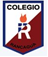 U.T.P.GUÍA DIGITAL N°2 GUÍA ASIGNATURA: RELIGIÓNCURSO:   5° AñoDOCENTE: CLARA HENRÍQUEZ GONZÁLEZ/ VICTORIA DE GEYTERSEMANA: 6 AL 10 abrilExplicación de las actividadesA través de esta guía los estudiantes conocerán un poco más sobre la importancia del sacrificio de Jesús el Hijo de Dios y cómo  este sacrificio debe afectar nuestra vida y conducta ante Dios y nuestro prójimo.Para desarrollar las actividades propuestas en la guía, el estudiante deberá en primer lugar leer el texto bíblico que narra la historia de la crucifixión de Jesús.Posteriormente desarrollará  la actividad 1 donde debe completar los espacios vacíos con la palabra que falta, según el texto leído.En la segunda actividad  responde en tu cuaderno de religión 3 preguntas de comprensión lectora.En la tercera actividad debe dibujar y pintar una representación de la historia leída.Y en la cuarta actividad debe leer y repetir hasta memorizar un versículo bíblico sobre el incomparable amor de Dios por nosotros los pecadores. Después de memorizado lo deben recitar a los miembros de su familia como una forma de apreciar y valorar el amor de Dios.